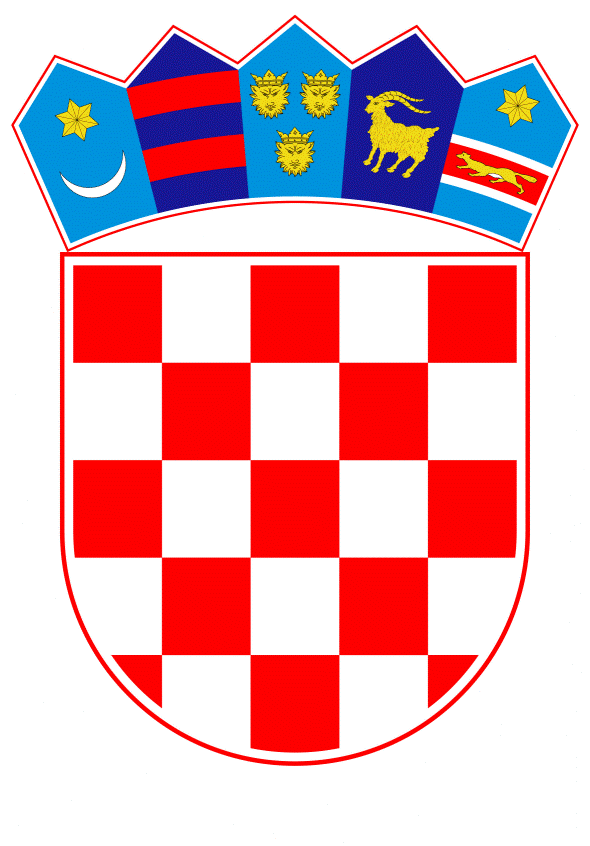 VLADA REPUBLIKE HRVATSKEZagreb, 21. lipnja 2024.______________________________________________________________________________________________________________________________________________________________________________________________________________________________Na temelju članka 31. stavka 3. Zakona o Vladi Republike Hrvatske („Narodne novine“, br. 150/11., 119/14., 93/16., 116/18. i 80/22.), Vlada Republike Hrvatske je na sjednici održanoj __________2024. donijela Z A K L J U Č A KPrihvaća se Nacrt izjave o pravnim posljedicama presude Suda u predmetu Komstroy i zajednički dogovor o neprimjenjivosti članka 26. Ugovora o Energetskoj povelji kao osnove za arbitražne postupke unutar EU-a, u tekstu koji je dostavilo Ministarstvo gospodarstva aktom, KLASA: 391-01/24-01/346, URBROJ: 517-07-1-2-24-4, od 11. lipnja 2024.Ovlašćuje se izvanredna i opunomoćena veleposlanica Republike Hrvatske u svojstvu stalne predstavnice Republike Hrvatske pri Europskoj uniji i pri Europskoj zajednici za atomsku energiju da, u ime Republike Hrvatske, potpiše Izjavu iz točke 1. ovoga Zaključka.KLASA:URBROJ:Zagreb,        PREDSJEDNIK mr. sc. Andrej Plenković OBRAZLOŽENJEUgovor o Energetskoj povelji (ECT) je međunarodni ugovor o trgovini i ulaganjima u energetski sektor s 53 ugovorne stranke, uključujući Europsku uniju, EURATOM i 26 država članica Europske unije. Potpisan je 1994. i na snazi je od 1998., a njime se utvrđuju pravila za trgovinu i provoz energetskih proizvoda, kao i odredbe o zaštiti ulaganja na području energetike. Budući da od 1990-ih nije ažuriran, odredbe ECT-a prilično su zastarjele, što je dovelo do toga da je ECT postao jedna od najčešćih meta investicijskih arbitraža, osobito zadnjih desetak godina, dok su pojedine države članice postale najčešće predmet tužbi i to intra-EU sporova. Slijedom toga i s obzirom na sve veće nezadovoljstvo ugovornih stranaka i civilnog društva, u studenome 2018. pokrenut je proces modernizacije ECT-a usmjeren na odredbe o standardima zaštite ulaganja, kao i na ograničavanje zaštite fosilnih goriva i poticanje održivog razvoja. U međuvremenu, neke od država članica su se povukle iz ECT-a (Italija još 2015., Francuska, Njemačka i Poljska 2023., a Luksemburg će se povući do sredine 2024.) Osim toga, Nizozemska, Slovenija, Španjolska, Danska, Irska i Portugal najavile su svoju namjeru jednostranog povlačenja, a trenutno se u Vijeću vodi i rasprava o povlačenju Europske unije i EURATOM-a iz ECT-a Međutim, unatoč povlačenju, klauzula o vremenskom ograničenju valjanosti ECT-a primjenjuje se još sljedećih 20 godina nakon povlačenja. Europska unija, EURATOM i države članice su oduvijek smatrali da se ECT u cijelosti ne primjenjuje unutar EU-a. Međutim, s obzirom na suprotno stajalište arbitražnih sudova, te slijedom dviju presuda Suda EU-a u predmetima Achmea (2018.) i Komstroy (2021.), Europska unija, EURATOM i države članice su odlučili to pitanje pojasniti u Sporazumu o tumačenju ECT-a i zajedničkoj Izjavi Europske unije, EURATOM-a i država članica kako bi se otklonila svaka opasnost od proturječnosti između ECT-a i Ugovora EU-a.Naime, Sud EU-a je u presudi od 6. ožujka 2018., Achmea, C-284/16 (EU:C:2018:158), presudio da su odredbe o arbitraži između ulagača i države u međunarodnim ugovorima o ulaganjima među državama članicama Europske unije protivne Ugovorima EU-a i da se zbog te neusklađenosti ne mogu primjenjivati nakon datuma na koji je posljednja od stranaka bilateralnog ugovora o ulaganjima unutar EU-a postala država članica Europske unije.Primjenjujući ista načela, u presudi Komstroy, C-741/19 (EU:C:2021:655, t. 66.) od 2. rujna 2021., Sud EU-a odlučio je da se članak 26. stavak 2. točka (c) ECT-a mora tumačiti na način da se ne primjenjuje na sporove između države članice i ulagača iz druge države članice u vezi s ulaganjem koje je potonji izvršio u prvoj državi članici. Sud je potvrdio da je ECT zapravo namijenjen za upravljanje bilateralnim odnosima između dviju ugovornih strana (stoga se prava i obveze prema ECT-u primjenjuju samo bilateralno, između dviju ugovornih stranaka). Sud je također potvrdio da su arbitražni sudovi izvan pravnog poretka EU-a te ne mogu tumačiti pravo EU-a. Stoga se mehanizam rješavanja sporova prema ECT-u ne može primjenjivati unutar pravnog poretka EU-a te se svaka arbitražna odluka unutar EU-a koja je donesena protivno tom tumačenju mora ukinuti i ni u kojem slučaju se ne može izvršiti.Sud EU-a je tim presudama na obvezujući i mjerodavan način potvrdio da arbitraža unutar EU-a na temelju članka 26. ECT-a nije spojiva s Ugovorima EU-a. Međutim, arbitražni sudovi dosljedno i gotovo jednoglasno donose odluke prema kojima se članak 26. ECT-a primjenjuje unutar EU-a iako se prema Sudu EU-a svaka takva arbitražna odluka mora smatrati nespojivom s pravom EU-a i ne može proizvoditi nikakav pravni učinak.Slijedom toga u studenome 2022. osnovana je Posebna skupina o Sporazumu inter se o tumačenju Ugovora o Energetskoj povelji s ciljem dogovora oko teksta Sporazuma. Sporazumom će se potvrditi da se ECT nikada nije primjenjivao, ne primjenjuje, niti će se primjenjivati unutar EU-a, da ECT ne može služiti kao osnova za arbitražni postupak i da se klauzula o vremenskom ograničenju valjanosti ne primjenjuje unutar EU-a. Također će se odrediti obveze država članica u slučaju da su uključene u arbitražni postupak na temelju zahtjeva na temelju članka 26. ECT-a.Tijekom pregovora o Sporazumu, pojedine države članice su izrazile zabrinutosti oko dugotrajnog procesa donošenja i ratifikacije sporazuma te izrazile preferencije za potpisivanje Izjave koja bi imala isti tekst, ali ne bi trebala proći formalne postupke ratifikacije. Budući da Izjava kao instrument trenutno stupa na snagu i neposredno se primjenjuje, dogovoren je kombinirani pristup koji se sastoji od Izjave i Sporazuma, a oba dokumenta će imati isti tekstualni sadržaj. Istovremeno s potpisivanjem Izjave, države članice će parafirati Sporazum kao naznaku da je tekst Sporazuma stabilan, te poduzeti sve napore kako bi pravodobno položile svoje isprave o ratifikaciji, odobrenju ili prihvaćanju tog Sporazuma.Sklapanje Sporazuma iz točke I. ove Odluke predlaže se radi pravne sigurnosti u pogledu sadašnjih te mogućih budućih arbitražnih postupaka unutar EU-a na temelju Ugovora o Energetskoj povelji te potvrđivanja nespojivosti takvih arbitražnih postupaka s Ugovorima EU-a. Republika Hrvatska je kontinuirano podržavala rad Europske komisije i Posebne skupine na formalnom međunarodnom sporazumu kojim bi se otklonila svaka opasnost od proturječnosti između ECT-a i Ugovora EU-a i kodificiralo tumačenje EU-a i njegovih država članica. Sporazum će pomoći državama članicama, a tako i Republici Hrvatskoj, u uklanjanju svih nejasnoća te sadašnjih ili budućih rizika arbitraže unutar EU-a na temelju ECT-a uz potreban stupanj pravne sigurnosti.Izjavom će Europska unija, EURATOM i države članice potvrditi da dijele zajedničko razumijevanje o tumačenju i primjeni ECT-a, u skladu s kojim članak 26. tog ugovora ne primjenjuje kao osnova za arbitražne postupke unutar EU-a te da u tom pogledu članak 47. stavak 3. ECT-a ne proizvodi pravne učinke u odnosima unutar EU-a.Predlagatelj:Ministarstvo gospodarstvaPredmet:Prijedlog zaključka o prihvaćanju Izjave o pravnim posljedicama presude Suda u predmetu Komstroy i zajednički dogovor o neprimjenjivosti članka 26. Ugovora o Energetskoj povelji kao osnove za arbitražne postupke unutar EU-a